О предоставлении субсидий и грантов субъектаммалого и среднего предпринимательства и самозанятым гражданам Ленского района  В соответствии с постановлением главы от 11.03.2024  года № 01-03-143/4 «Об утверждении Порядка предоставления субсидий из бюджета МО «Ленский район» субъектам малого и среднего предпринимательства на возмещение части затрат на модернизацию (приобретение и (или) обновление) производственного оборудования и (или) материалов, связанных с производством продукции в новой редакции»; с постановлением главы от 11.03.2024 года № 01-03-145/4 «Об утверждении Порядка предоставления субсидий из бюджета МО «Ленский район» субъектам малого и среднего предпринимательства, оказывающим социально значимые услуги в новой редакции»; с постановлением главы от 11.03.2024 года № 01-03-144/4 «Об утверждении Порядка предоставления грантов из бюджета МО «Ленский район» начинающим субъектам малого и среднего предпринимательства и (или) самозанятым гражданам на создание собственного дела в новой редакции»; муниципальной программой «Развитие предпринимательства Ленского района», утвержденной постановлением главы от 25.01.2024 г. № 01-03-38/4 года; протоколом заседания Конкурсной комиссии по распределению субсидий и грантов субъектам малого и среднего предпринимательства и самозанятым гражданам Ленского района от 18.04.2024 года № 1:Предоставить субсидии и гранты за счет средств бюджета МО «Ленский район» РС(Я):ИП Дюкову Г.А. субсидию в размере 1 757 353,50 рублей, на возмещение части затрат на модернизацию (приобретение и (или) обновление) производственного оборудования и (или) материалов, связанных с производством продукции;ИП Трушкову А.В. субсидию в размере 2 960 000,00 рублей на возмещение части затрат на модернизацию (приобретение и (или) обновление) производственного оборудования и (или) материалов, связанных с производством продукции;ИП Хортюк Л.А. субсидию в размере   250 000,00 рублей субъектам малого и среднего предпринимательства, оказывающим социально значимые услуги;Самозанятой Данильчук Е.О.   грант в размере    96 900,00   рублей на создание собственного дела;ИП Токмаковой Е.А. грант в размере    300 000,00   рублей на создание собственного дела.Управлению инвестиционной и экономической политики администрации муниципального образования «Ленский район» (Кондратьева О.А.):заключить соглашения с получателями субсидий и грантов;осуществлять контроль за соблюдением условий, целей, и порядка предоставления субсидий и грантов.3.	Главному специалисту управления делами (Иванская Е.С.)  опубликовать данное распоряжение в средствах массовой информации и разместить на официальном сайте МО «Ленский район».4. 	Контроль исполнения настоящего распоряжения возложить на заместителя главы по инвестиционной и экономической политике Спиридонова С.В.Глава                                                                                                      А.В. Черепанов Муниципальное образование«ЛЕНСКИЙ РАЙОН»Республики Саха (Якутия)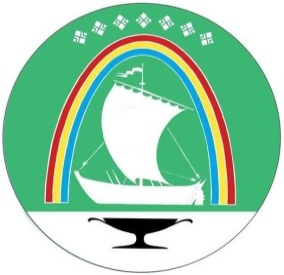 Саха Өрөспүүбүлүкэтин «ЛЕНСКЭЙ ОРОЙУОН» муниципальнайтэриллиитэ     РАСПОРЯЖЕНИЕ                          Дьаhал                г.Ленск                             Ленскэй кот «25» __апреля__ 2024 года                         № __01-04-864/4____от «25» __апреля__ 2024 года                         № __01-04-864/4____